ПОСТАНОВЛЕНИЕАдминистрации  муниципального образования
  «Заревское сельское поселение»     16.03.2022г.  №  13-п.                                                         п.Зарево  О внесении изменений в Постановление администрации № 30-п.  от 22.06.2018г. «Об утверждении Порядка                                                 размещения сведений о доходах, расходах, об имуществе                                                                          и обязательствах имущественного характера лиц,                                                                       замещающих муниципальные должности в органах                                                                              местного самоуправления Заревского сельского поселения »                                                                            и их супруги (супруга) и несовершеннолетних детей на                                                      официальном сайте Заревского сельского поселения в                                                                 информационно-телекоммуникационной сети  «Интернет»                                                                                        и предоставления этих сведений общероссийским                                                                                средствам массовой информации для опубликования».       В соответствии с Указом Президента РФ от 10.12.2020г. № 778 « О мерах по реализации отдельных положений Федерального закона « О цифровых финансовых активах, цифровой валюте и  о внесении изменений в подпункт «г» п.2 Указа Президента РФ № 613, на основании   Протеста  прокурора  Шовгеновского района № 6-27-2022  от 16.03.2022г. , в соответствии с Уставом Заревского сельского поселения  администрация Заревского сельского поселения П О С Т А НО ВЛ Я Е Т:1.   Внести в Постановление администрации «Об утверждении Порядка                                                 размещения сведений о доходах, расходах, об имуществе    и обязательствах имущественного характера лиц,   замещающих муниципальные должности в органах    местного самоуправления  Заревского сельского поселения »,                                                                            и их супруги (супруга) и несовершеннолетних детей на   официальном сайте Заревского сельского поселения  в   информационно-телекоммуникационной сети  «Интернет»    и  предоставления этих   сведений общероссийским                                                                                средствам массовой информации для  опубликования»,  следующие изменения и дополнения:      1.1.   В  Приложении к Постановлению № 30-п. от 22.06.2018г. «Порядок размещения сведений о доходах, расходах, об имуществе и обязательствах имущественного характера лиц, замещающих муниципальные должности в органах местного самоуправления Заревского сельского поселения,и  их супруги (супруга) и несовершеннолетних детей на официальном сайте Заревского сельского поселения в информационно-телекоммуникационной сети «Интернет» и предоставления этих сведений общероссийским средствам массовой информации для опубликования»:  п.п. 1.2  абзац 4. изложить в новой редакции:« - сведения об источниках получения средств, за счет которых совершены сделки ( совершена сделка) по приобретению земельного участка, другого объекта недвижимого имущества, транспортного средства, ценных бумаг (долей участия, паев в уставных (складочных) капиталах организаций), цифровых финансовых активов, цифровой валюты если общая сумма сделок (сумма такой сделки) превышает общий доход служащего  (работника) и его супруги,( супруга) за три последних года , предшествующих отчетному периоду, представленные лицами, указанными в пункте 1.2 Порядка, в соответствии с Федеральным законом от 03.12.2012 N 230-ФЗ «О контроле  за соответствием расходов лиц, замещающих государственные должности, и иных лиц их доходам».2.Обнародовать настоящее постановление.3.Постановление вступает в силу со дня его подписания.4. Контроль над исполнением настоящего постановления возложить на ведущего специалиста администрации  Конозенко Н.А.Глава Заревского сельского поселения                               М.К. Хамерзоков.Проект подготовлен и внесен: Ведущий специалист администрации Конозенко Н.А.Проект согласован:Ведущий специалист администрации Кульбаева В.А. Республика  АдыгеяШовгеновский район                  АдминистрацияМуниципального образования«Заревское сельское поселение»385445,п.Зарево, ул. Пролетарская,5Тел.факс (887773)94-1-24    email zarevskoepos@mail.ru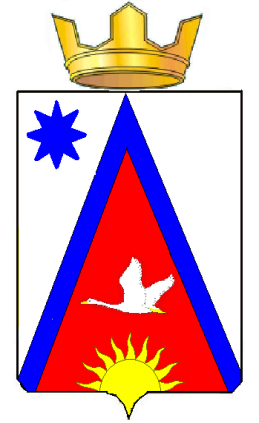 Адыгэ РеспубликэмШэуджен райониадминистрацие         образованиеу Заревско къоджэ псэупIэ чIыпIэм385445, къ.Зарево,ур.Пролетарскэм ыцI, 5Тел.факс (887773)94-1-24    email zarevskoepos@mail.ru